Schooleigen normen OBS PantarijnToelichting Het CBS bepaalt jaarlijks de schoolweging en het spreidingsgetal van de scholen. De schoolweging (tussen circa 20 en circa 40) wordt bepaald op basis van vijf (gezins)factoren: 1. het opleidingsniveau van zowel de moeder als de vader 2. de herkomst van ouders 3. of ouders in de schuldsanering zitten 4. de verblijfsduur van de moeder in Nederland 5. het gemiddelde opleidingsniveau van moeders van de school.Een lage schoolweging voorspelt hoge eindresultaten en veel stimulerende thuiskenmerken. Een hoge schoolweging voorspelt lage eindresultaten en veel belemmerende thuiskenmerken.Het spreidingsgetal (tussen circa 3-9) geeft informatie over de uniformiteit van de leerlingenpopulatie gelet op de gezinskenmerken. Een lage score geeft aan dat de thuiskenmerken van de leerlingen van een school dicht bij elkaar liggen (homogeen) en een hoge score laat zien, dat de thuiskenmerken van de leerlingen zeer heterogeen zijn.In onderstaande tabel zijn de schoolweging en het spreidingsgetal weergegeven voor het jaar 2018.In de volgende tabel staat het spreidingsgetal en de schoolweging. Daarna volgen de signaleringswaarden. Deze zijn in oktober 2019 vastgesteld door de Inspectie van het Onderwijs. De signaleringswaarden functioneren als ondergrenzen. Alle scholen moeten hoger scoren dan 85% gelet op referentieniveau 1F. De signaleringswaarde voor 1S/2F is afhankelijk van de schoolweging. Ook staat in de tabel weergegeven welke gemiddelde scores de Pantarijn heeft behaald m.b.t. 1F en 1S/2F. De inspectie gaat daarbij uit van het gemiddelde over de laatste drie jaar. De PO-Raad heeft gewezen op het directe verband tussen de 1S/2F percentages en de adviezen naar TL/havo en hoger. Hiermee kunnen we dus zien of onze behaalde gemiddelde score voor 1S/2F overeenkomt met de adviezen die wij hebben gegeven aan de leerlingen.      Boven de signaleringswaarde         Onder de signaleringswaardeIn de volgende tabel staan de resultaten weergegeven m.b.t. de behaalde referentieniveaus in de afgelopen drie jaar, per deelgebied. 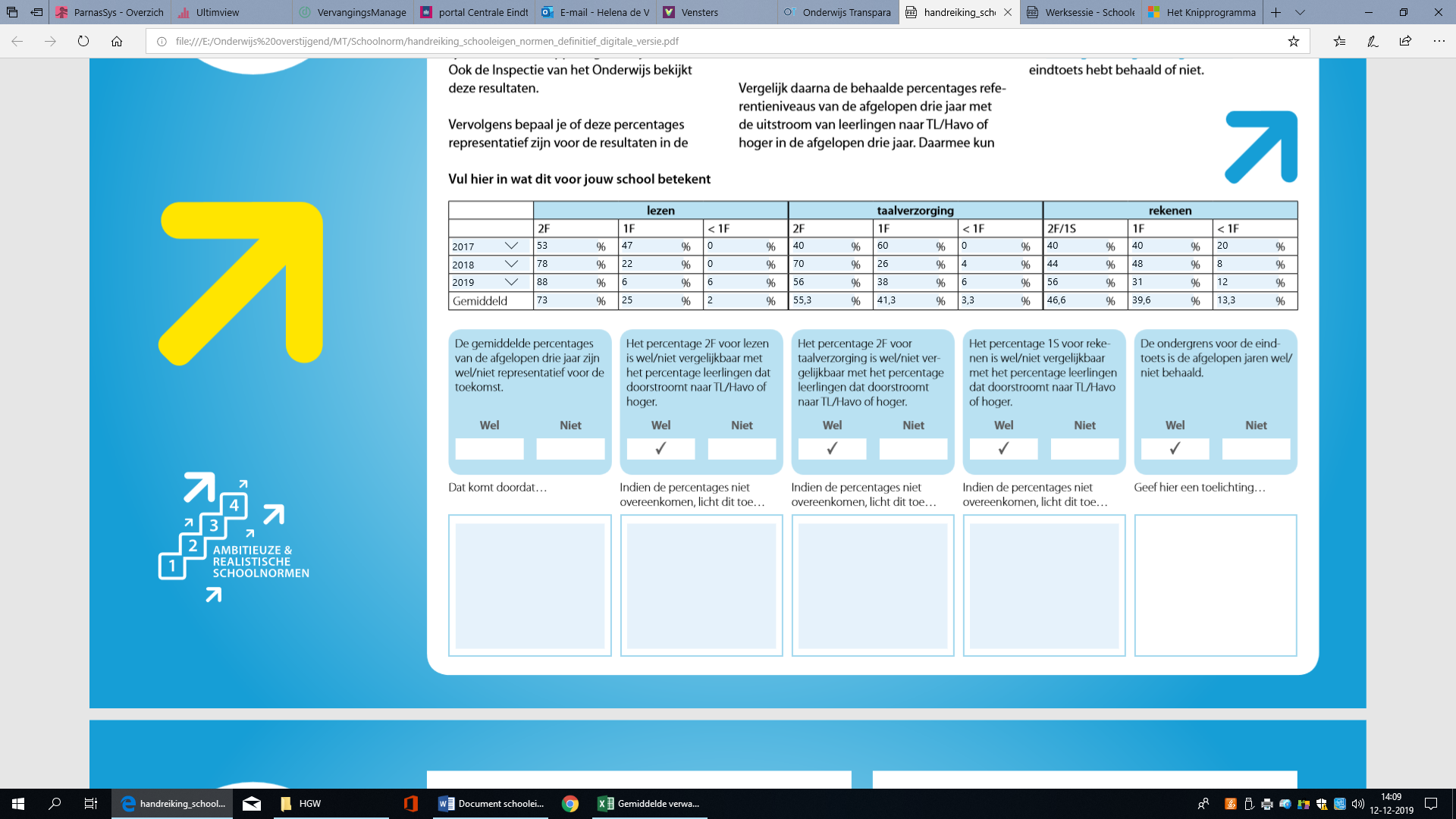 Ambitieuze schooleigen normenGelet op de behaalde resultaten van de afgelopen drie jaar in verhouding tot de signaleringswaarden, zijn de schoolnormen voor de komende vier jaar als volgt vastgesteld:70% van de leerlingen haalt het 2F niveau voor lezen50% van de leerlingen haalt het 2F niveau voor taalverzorging45% van de leerlingen haalt het 1S niveau voor rekenen.Deze norm hanteren we tot het schooljaar 2023 en gebruiken we om jaarlijks te reflecteren op de behaalde resultaten.SpreidingSpreidingSpreidingSpreidingSpreiding     Homogene groepMinimaal differentiëren      Homogene groepMinimaal differentiëren Hetrogene groep Maximaal differentiëren Hetrogene groep Maximaal differentiëren 3-44-55-77-88-9SchoolwegingVoorspelt hogeresultaten20-23SchoolwegingVoorspelt hogeresultaten23-2726,47,9Schoolweging27-33SchoolwegingVoorspelt lageresultaten33-37SchoolwegingVoorspelt lageresultaten37-40SchooljaarSchool-wegingSpreidingSignaleringswaardenSignaleringswaardenBehaaldereferentieniveausBehaaldereferentieniveaus% TL/Havo/VWO20-403-91F1S/2F1F1S/2FAdvies2016/201729,48,185%93,3%44,4%77%2017/201827,38,285%52,1%95,5%58,2%73%2018/201926,47,985%53,6%94,3%59,8%93%